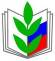 ПРОФСОЮЗ  РАБОТНИКОВ НАРОДНОГО ОБРАЗОВАНИЯ РОССИИПОЛЕВСКАЯ  ГОРОДСКАЯ  ОРГАНИЗАЦИЯ  ПРОФСОЮЗА ( 20 АВГУСТА 2021) 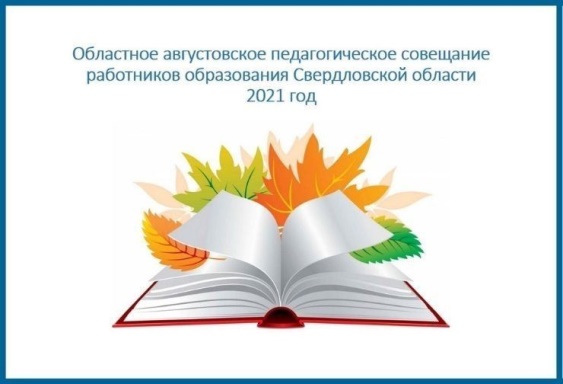        20 августа в 11.00 по местному времени в формате видеоконференции состоялось Областное августовское педагогическое совещание работников образования Свердловской области : «Качество образования и воспитания в Свердловской области – вызовы времени и вектор развития».       С приветственным словом и изложением основных достижений в образовании выступил Свердловской области Губернатор Свердловской области Евгений Куйвашев.   О реализации законодательных инициатив в образовании Свердловской поделилась  председатель Законодательного собрания Свердловской области Людмила Бабушкина. Содержательно  и эмоционально прозвучало выступление Министра просвещения РФ -Кравцова С.С. Он  отметил, что благодаря самоотверженному труду педагогов в 2020-2021 учебном году  российскому образованию  удалось  минимизировать  последствия коронавируса. Традиционная система образования  в России не будет  меняться. Роль учителя  останется главной и ведущей. Новый учебный год начнется в очном формате, но необходимо учитывать  эпидемиологическую обстановку в каждом конкретном случае. Отметил,  что вакцинация  процедура добровольная. Но,  считаясь с  интересами  участников образовательного процесса важно понимать  вакцинацию  как общий социальный долг перед обществом. Было обращено внимание на  расширение равнодоступного образования, в том числе  на переоборудование сельских школ. Особо отмечено значение Программ воспитания, развитие кружков и секций в школах. Приоритетом министр считает поддержку учителя. Открытый диалог, обратная связь со всеми участниками образовательного процесс – основа  решения проблем.  Закончил свое вступление Кравцов С.С. цитатой Л.Н. Толстого – «Воспитание это искусство, а не ремесло..», поблагодарив всех педагогов России за труд. В выступлении Васильевой Ольги Юрьевны  было обращено внимание на Программы  воспитания и их использования  в образовательных учреждениях. Их нужно  адаптировать каждой школой , с учетом  особенностей коллективов. 
Доктор педагогических наук, член-корреспондент Российской академии образования Александр Кондаков предложил свое  видение воспитательной работы  с детьми с учетом особенностей каждого ребенка, предлагая  широкие возможности для ее реализации. Озвучил ключевые идеи воспитания гражданина России  в системе образования.Министр образования и молодежной политики Свердловской области Биктуганов Ю.И. дал  оценку  качества образования в образовательных организациях области . Анализ результатов ЕГЭ ( рост  по физике, биологии).      Приятно сообщить коллегам, что Губернатор Свердловской области  Куйвашев В.В. поддержал  инициативу Профсоюза о введении звания «Почетный учитель Свердловской области».  С ним согласилась и председатель Законодательного собрания Свердловской области Людмила Бабушкина. Среди   отраслевых наград педагогов Свердловской области появится еще одна –  звание  «Почетный учитель Свердловской области».